						Conceptual Physics Chapter 12 Assessment, page 385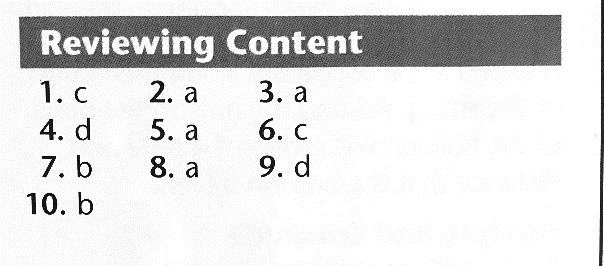 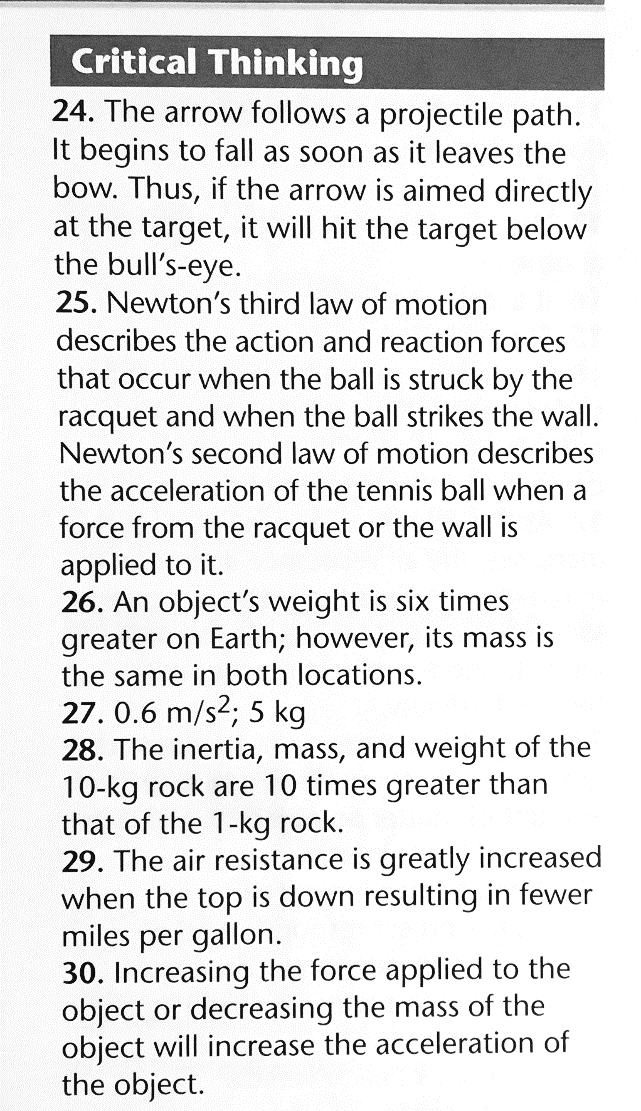 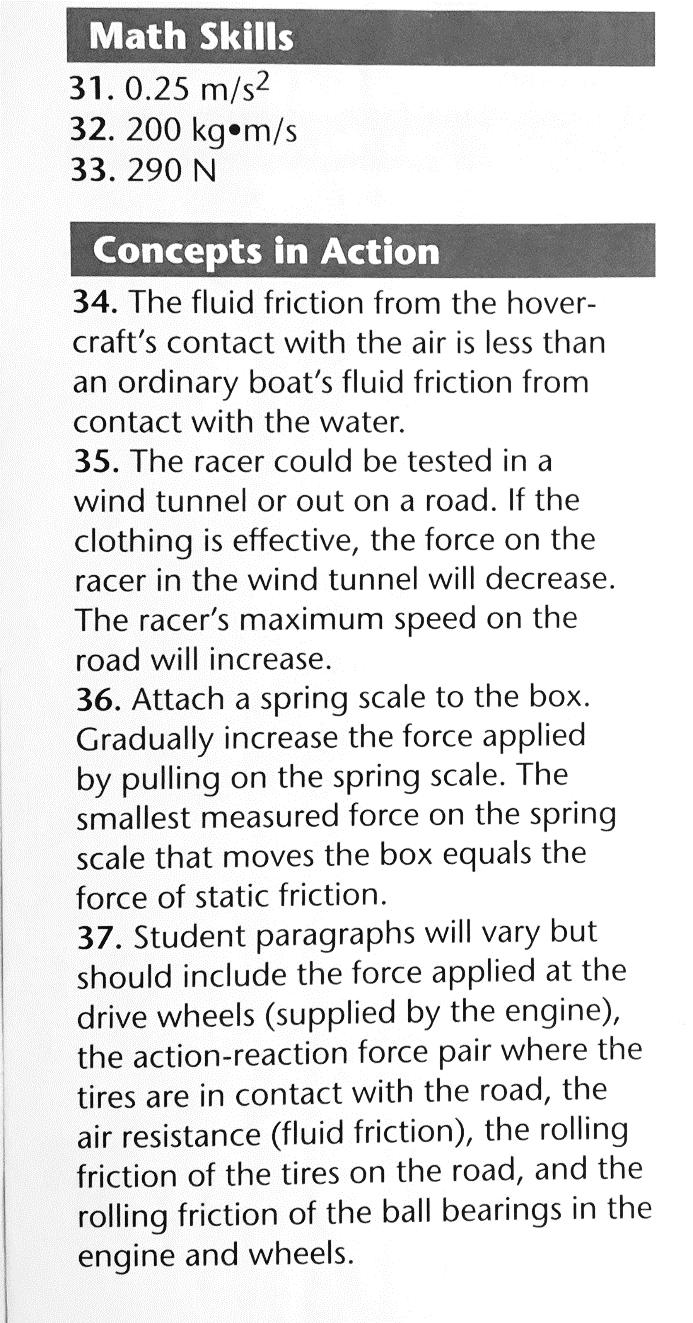 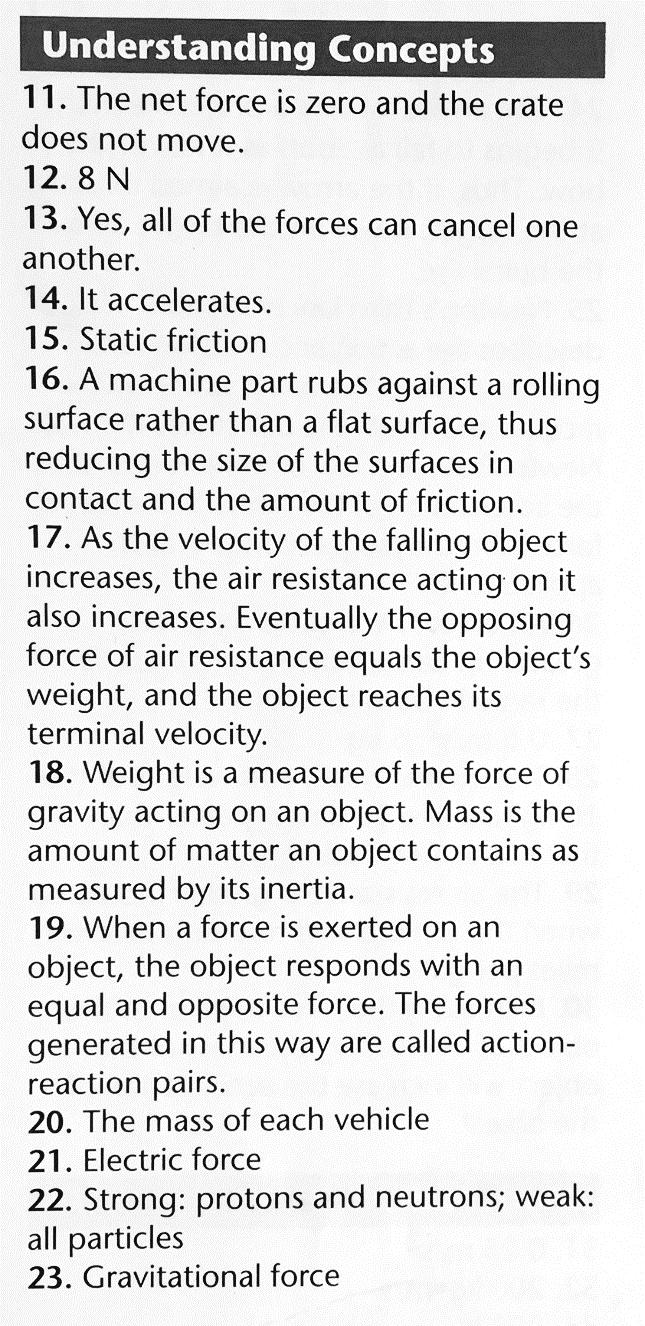 